Homework Project                                                           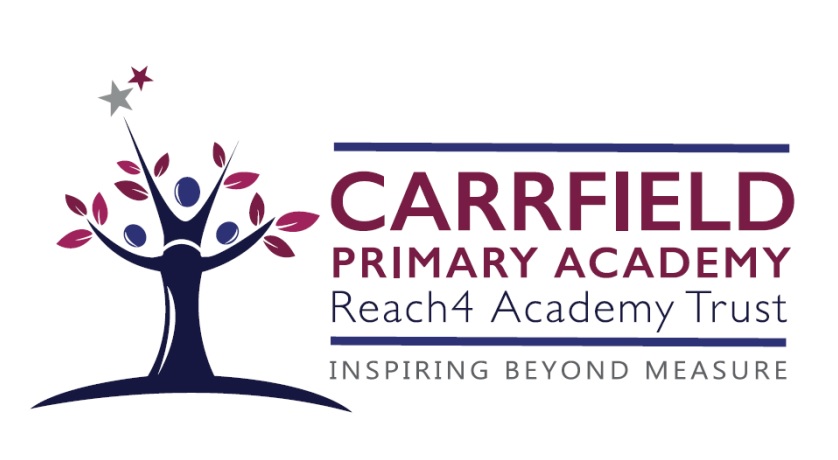 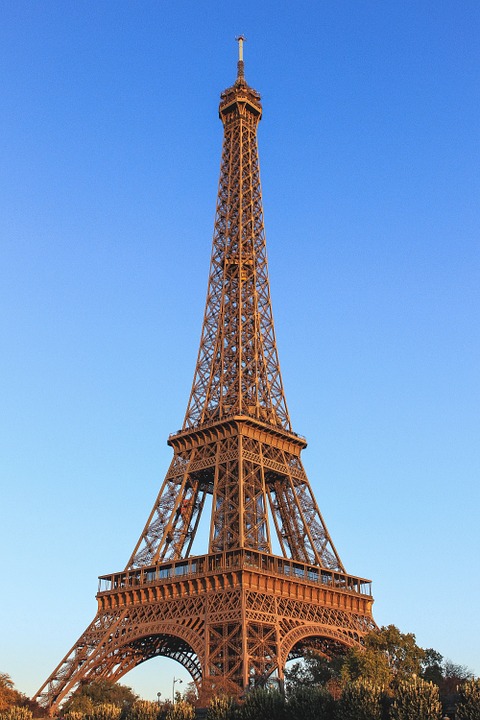 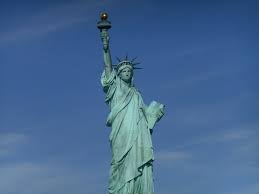 Create a model or picture of a famous monument from a city of your choice.This can be handed in on Tuesday 8th May 2018.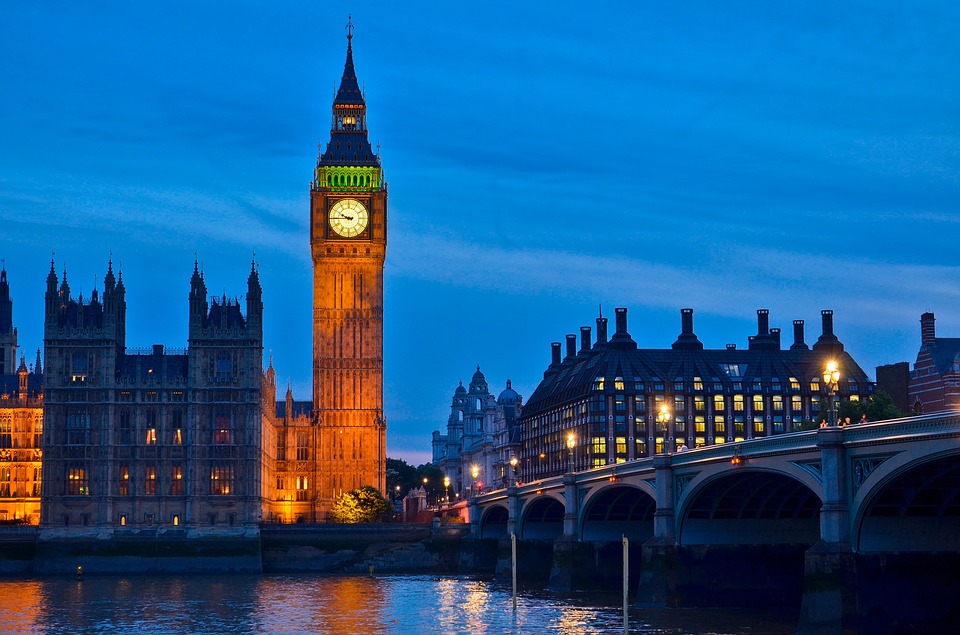 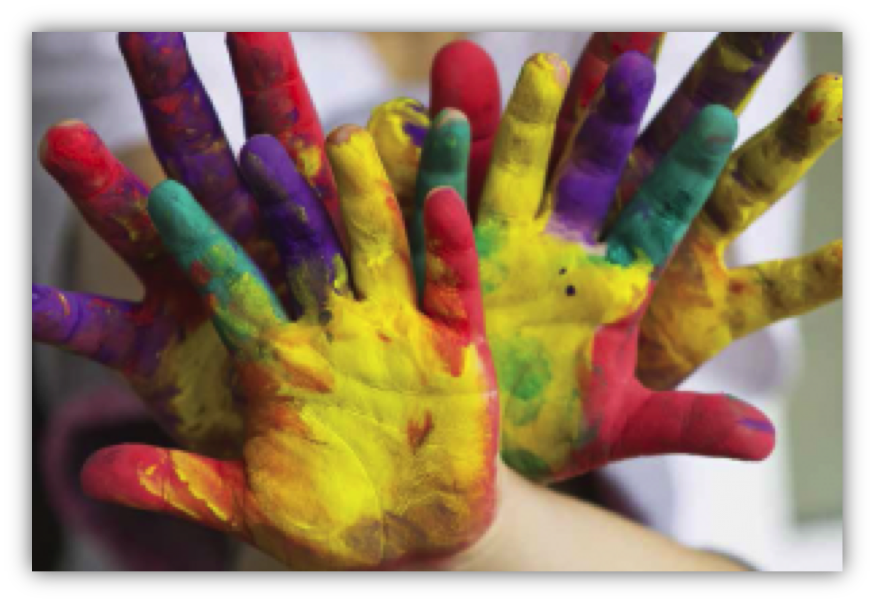 Below is a brief outline of what your child will be learning during this half term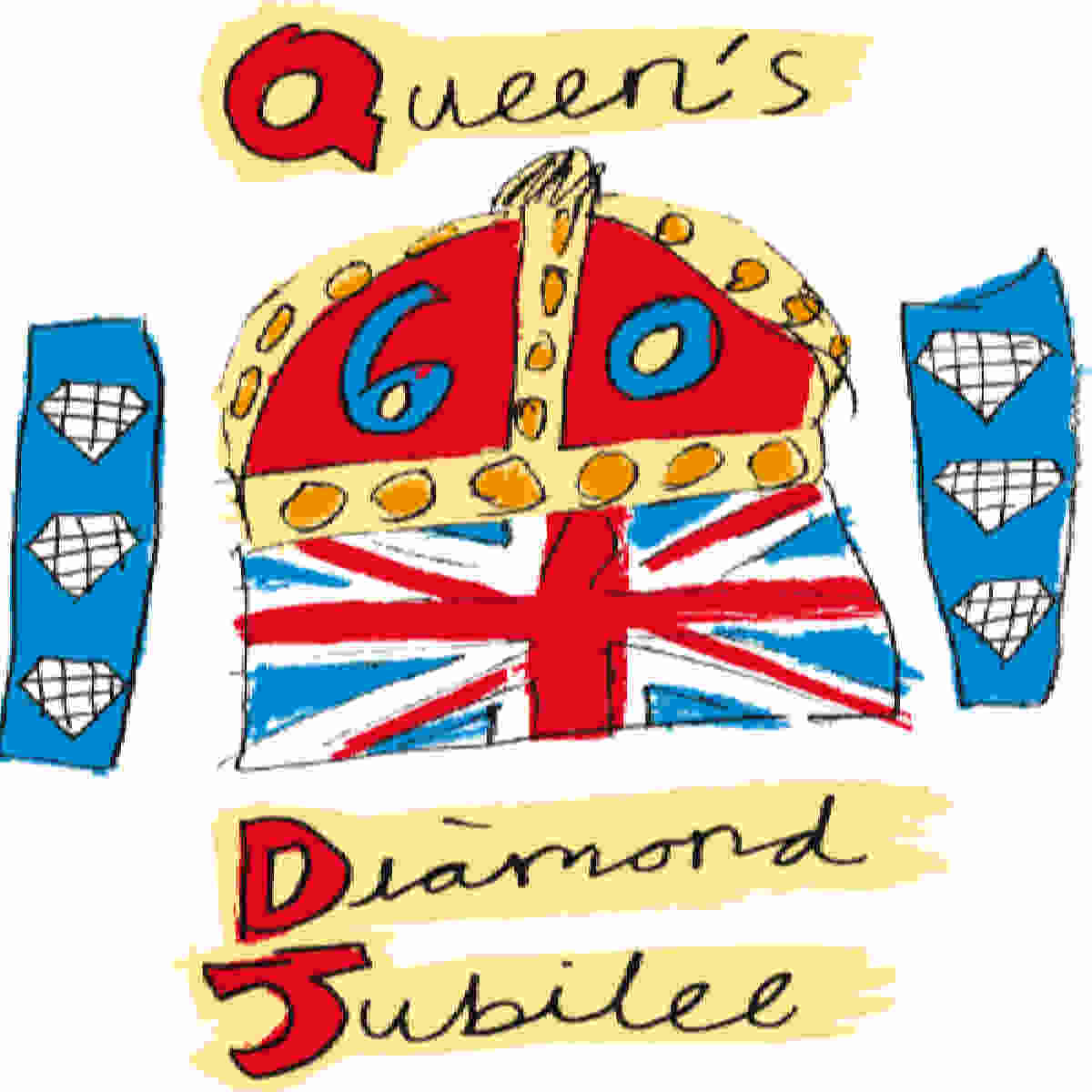 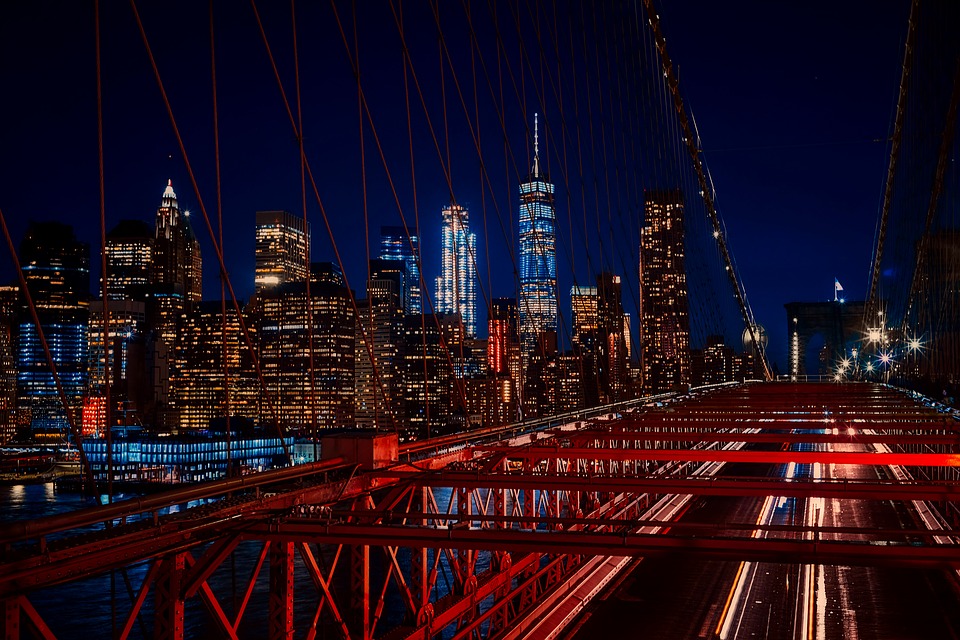 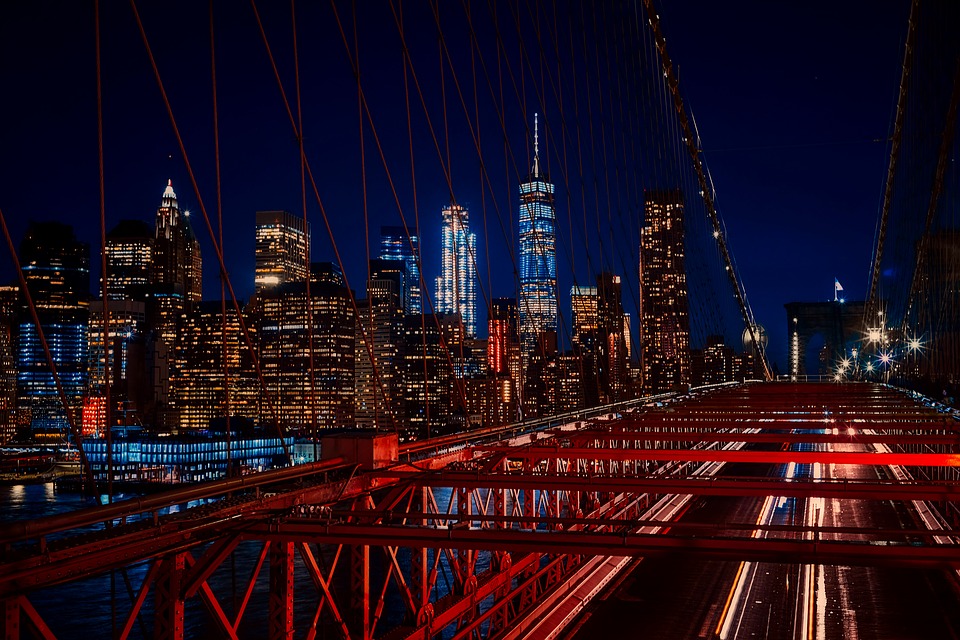 